Reception Timetable Week commencing – 22.2.21MondayMondayTuesdayTuesdayWednesdayWednesdayThursdayThursdayThursdayFridayDaily Workout 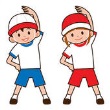 Complete a CBeebies Andy’s Wild Workout https://www.bbc.co.uk/programmes/p06tmmvzComplete a CBeebies Andy’s Wild Workout https://www.bbc.co.uk/programmes/p06tmmvz5 a Dayhttps://player.5-a-day.tv/User name – FPS53Password – KS9vS3xd​5 a Dayhttps://player.5-a-day.tv/User name – FPS53Password – KS9vS3xd​Complete a yoga session Cosmic Kids Yoga www.youtube.com/user/CosmicKidsYogaComplete a yoga session Cosmic Kids Yoga www.youtube.com/user/CosmicKidsYoga5 a Dayhttps://player.5-a-day.tv/User name – FPS53Password – KS9vS3xd​5 a Dayhttps://player.5-a-day.tv/User name – FPS53Password – KS9vS3xd​5 a Dayhttps://player.5-a-day.tv/User name – FPS53Password – KS9vS3xd​Complete one of the  P.E or Fitness sessions on the  Joe Wicks Kids                     Workouts websiteOn-line daily                   Phonics lessons 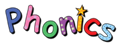  Additional activities             for Phonics9.00amOn-line phonics lesson( Consolidation and                   recap igh, oa )Phonics powerpoints also available on website Complete an activity  in the                                      Phonics Books supplied                                     ( appropriate to your                      child’s ability ) Log onto Bug Club and read  your next allocated book9.00amOn-line phonics lesson( Consolidation and                   recap igh, oa )Phonics powerpoints also available on website Complete an activity  in the                                      Phonics Books supplied                                     ( appropriate to your                      child’s ability ) Log onto Bug Club and read  your next allocated book9.00amOn-line phonics lesson( Consolidation and                   recap oo,oo )Phonics powerpoints also available on website Play some Phonics games on Phonics Playwww.phonicsplay.co.ukUsername – jan21Password – home Click on ResourcesLog onto Bug Club and read your next allocated book9.00amOn-line phonics lesson( Consolidation and                   recap oo,oo )Phonics powerpoints also available on website Play some Phonics games on Phonics Playwww.phonicsplay.co.ukUsername – jan21Password – home Click on ResourcesLog onto Bug Club and read your next allocated book9.00amOn-line phonics lesson( Consolidation and                   recap ar, or )Phonics powerpoints also available on website Complete an activity in the Phonics Books supplied                                     ( appropriate to your                   child’s ability )Log onto Bug Club and read your next allocated book9.00amOn-line phonics lesson( Consolidation and                   recap ar, or )Phonics powerpoints also available on website Complete an activity in the Phonics Books supplied                                     ( appropriate to your                   child’s ability )Log onto Bug Club and read your next allocated book9.00amOn-line phonics lesson( Consolidation and                   recap ur, ow )Phonics powerpoints also available on website Play some Phonics games on Busy Thingswww.busythings.co.ukUsername – home16000Password – CHILDLog onto Bug Club  and read your next allocated book9.00amOn-line phonics lesson( Consolidation and                   recap ur, ow )Phonics powerpoints also available on website Play some Phonics games on Busy Thingswww.busythings.co.ukUsername – home16000Password – CHILDLog onto Bug Club  and read your next allocated book9.00amOn-line phonics lesson( Consolidation and                   recap ur, ow )Phonics powerpoints also available on website Play some Phonics games on Busy Thingswww.busythings.co.ukUsername – home16000Password – CHILDLog onto Bug Club  and read your next allocated book9.00amOn-line phonics lesson(Tricky words consolidation and Tricky word bingo )    Phonics powerpoints  also available on website Complete an activity in the                                     Phonics Books supplied                                     ( appropriate to your child’s ability )Log onto Bug Club and read your next allocated bookOn-line daily                   Writing sessions10.30amOn-line writing session10.30amOn-line writing session10.30amOn-line writing session10.30amOn-line writing session10.30amOn-line writing session10.30amOn-line writing session10.30amOn-line writing session 10.30amOn-line writing session 10.30amOn-line writing session 10.30amOn-line number writing sessionMaths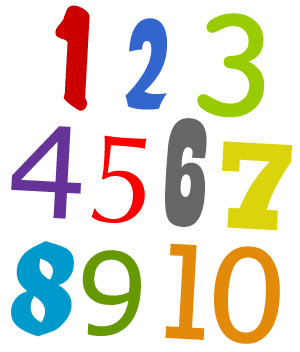 Building 9 and 10 Log on to https://whiterosemaths.com                        /homelearning Click on Early YearsClick on Building 9 and 10 Week 1Representing and Sorting 9 and 10Click on Session 1 – watch the video and then complete the activity by clicking on  Get the Activity Log on to https://whiterosemaths.com                        /homelearning Click on Early YearsClick on Building 9 and 10 Week 1Representing and Sorting 9 and 10Click on Session 1 – watch the video and then complete the activity by clicking on  Get the Activity Log on to https://whiterosemaths.com                        /homelearning Click on Early YearsClick on Building 9 and 10 Week 1Representing and Sorting 9 and 10Click on Session 2 – watch the video and then complete the activity by clicking on  Get the Activity Log on to https://whiterosemaths.com                        /homelearning Click on Early YearsClick on Building 9 and 10 Week 1Representing and Sorting 9 and 10Click on Session 2 – watch the video and then complete the activity by clicking on  Get the Activity Log on to https://whiterosemaths.com                        /homelearning Click on Early YearsClick on Building 9 and 10 Week 1Ordering numerals to 10Click on Session 3 – watch the video and then complete the activity by clicking on  Get the Activity Log on to https://whiterosemaths.com                        /homelearning Click on Early YearsClick on Building 9 and 10 Week 1Ordering numerals to 10Click on Session 3 – watch the video and then complete the activity by clicking on  Get the Activity Log on to https://whiterosemaths.com                        /homelearning Click on Early YearsClick on Building 9 and 10 Week 1Composition of numbers                 9 and 10Click on Session 4 – watch the video and then complete the activity by clicking on  Get the Activity Log on to https://whiterosemaths.com                        /homelearning Click on Early YearsClick on Building 9 and 10 Week 1Composition of numbers                 9 and 10Click on Session 4 – watch the video and then complete the activity by clicking on  Get the Activity Log on to https://whiterosemaths.com                        /homelearning Click on Early YearsClick on Building 9 and 10 Week 1Composition of numbers                 9 and 10Click on Session 4 – watch the video and then complete the activity by clicking on  Get the Activity Log on to https://whiterosemaths.com                        /homelearning Click on Early YearsClick on Building 9 and 10 Week 1Numbers to 10 BingoClick on Session 5 – watch the video and then complete the activity by clicking on  Get the Activity Afternoon activities based on our topic book of the weekWatch the story on You Tube https://www.youtube.com/watch/75NQK-Sm1YYAfternoon activities based on our topic book of the weekWatch the story on You Tube https://www.youtube.com/watch/75NQK-Sm1YYAfternoon activities based on our topic book of the weekWatch the story on You Tube https://www.youtube.com/watch/75NQK-Sm1YYAfternoon activities based on our topic book of the weekWatch the story on You Tube https://www.youtube.com/watch/75NQK-Sm1YYAfternoon activities based on our topic book of the weekWatch the story on You Tube https://www.youtube.com/watch/75NQK-Sm1YYAfternoon activities based on our topic book of the weekWatch the story on You Tube https://www.youtube.com/watch/75NQK-Sm1YYAfternoon activities based on our topic book of the weekWatch the story on You Tube https://www.youtube.com/watch/75NQK-Sm1YYAfternoon activities based on our topic book of the weekWatch the story on You Tube https://www.youtube.com/watch/75NQK-Sm1YYAfternoon activities based on our topic book of the weekWatch the story on You Tube https://www.youtube.com/watch/75NQK-Sm1YY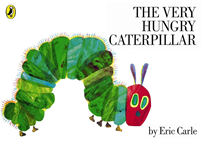 Writing Attempts to write short sentences in meaningful contextsWriting Attempts to write short sentences in meaningful contextsExploring and Using                  Media and MaterialsManipulates materials to achieve a planned effectExploring and Using                  Media and MaterialsManipulates materials to achieve a planned effectWellbeing Wednesday Wellbeing Wednesday  Understanding the WorldTechnologyCompletes a simple programme on a computer Understanding the WorldTechnologyCompletes a simple programme on a computerHealth and self-care Shows some understanding that exercise and eating can contribute to good health Health and self-care Shows some understanding that exercise and eating can contribute to good health Health and self-care Shows some understanding that exercise and eating can contribute to good health Health and self-care Shows some understanding that exercise and eating can contribute to good health Listen to the story 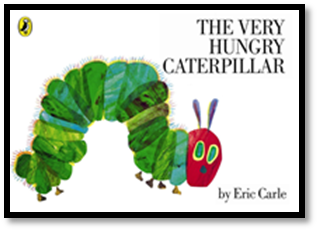 In the story the caterpillar eats lots of different foods. Keep a food diary for yourself or your family for the week.What was your favourite food of the week?( template  on website ) Don’t forget to use your phonics knowledge, finger spaces and full stops.Additional challengeUse capital  letters at the beginning of your sentence Listen to the story In the story the caterpillar eats lots of different foods. Keep a food diary for yourself or your family for the week.What was your favourite food of the week?( template  on website ) Don’t forget to use your phonics knowledge, finger spaces and full stops.Additional challengeUse capital  letters at the beginning of your sentence Make your own caterpillar                   or butterfly 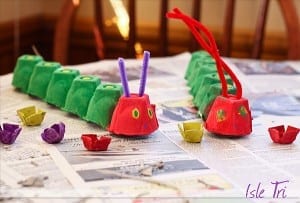 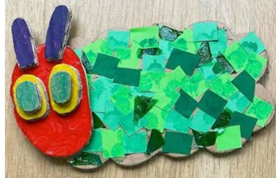 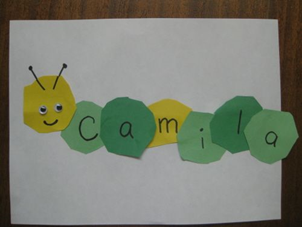 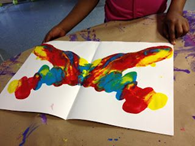 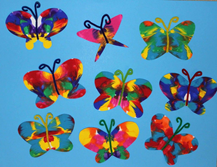 Butterfly template on website Make your own caterpillar                   or butterfly Butterfly template on website Making SmoothiesWhy not try a blindfold                     taste test before you make your Smoothie.  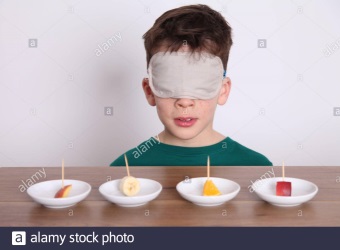 Can you identify all the                 fruits correctly?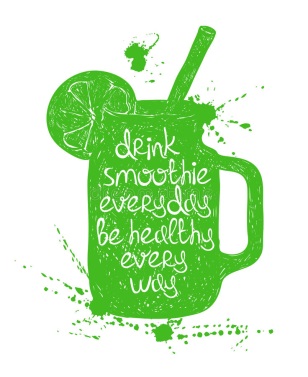 Sample recipes on the website Making SmoothiesWhy not try a blindfold                     taste test before you make your Smoothie.  Can you identify all the                 fruits correctly?Sample recipes on the website Log into Busy Things www.busythings.co.ukUsername – home16000Password – CHILDUpper Reception Understanding the World  The WorldAnimalsColour a bug Select butterflyYou might also like to explore ….The WorldFoodName vegetablesName fruitLog into Busy Things www.busythings.co.ukUsername – home16000Password – CHILDUpper Reception Understanding the World  The WorldAnimalsColour a bug Select butterflyYou might also like to explore ….The WorldFoodName vegetablesName fruitWatch the powerpoint about Healthy Living and Eating 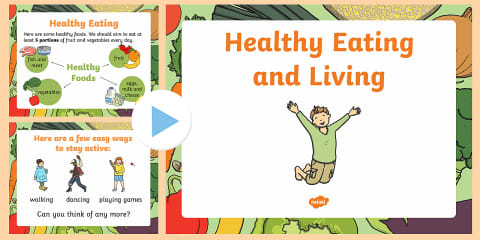 ( on the website ) Complete the activitySort the foods into           Healthy, Unhealthy and a Mixture of Both ( template on website ) 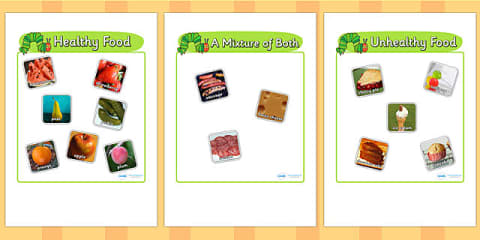 Watch the powerpoint about Healthy Living and Eating ( on the website ) Complete the activitySort the foods into           Healthy, Unhealthy and a Mixture of Both ( template on website ) Watch the powerpoint about Healthy Living and Eating ( on the website ) Complete the activitySort the foods into           Healthy, Unhealthy and a Mixture of Both ( template on website ) Watch the powerpoint about Healthy Living and Eating ( on the website ) Complete the activitySort the foods into           Healthy, Unhealthy and a Mixture of Both ( template on website ) 